福井県立大学・福井商工会議所 国際特別講演会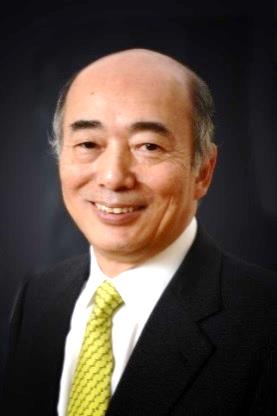 アメリカの反グローバリズムと通商政策今年３月までアメリカ大使を務められた佐々江賢一郎氏をお招きし、「アメリカの反グローバリズムと通商政策」をテーマに国際特別講演会を開催します。　佐々江氏は大使退任後、大学でご講演されるのは福井県立大学が初めてとなります。佐々江氏の大使時代のエピソードや最近のアメリカの情勢等についての話を聞くことができる貴重な機会ですので、多くの皆様のご参加をお待ちしております。日  時：平成３０年６月２５日(月)  14：40～16：10 (90分)会  場：県立大学永平寺キャンパス　講堂（予定）主　催：福井県立大学、福井商工会議所国際ビジネス委員会、福井日米協会後  援：福井県、福井大学、福井県国際交流協会備　考：この講演会には福井県立大学経済学部の専門科目「経済政策」受講生をはじめ、学生達が授業の一環として受講します。佐々江賢一郎氏国際特別講演会 申込書【申込み先】福井県立大学　連携・研究推進課　　F A X  0776-61-6011　　　　　　　　　　　　　　　　　　　　　　　E-mail  openfpu@fpu.ac.jp所　属代表者所在地TEL氏　名氏　名氏　名氏　名